АДМИНИСТРАЦИЯ АРСЕНЬЕВСКОГО ГОРОДСКОГО ОКРУГА П О С Т А Н О В Л Е Н И ЕО внесении изменений в постановление администрации Арсеньевского городского округа от 06 февраля 2013 года № 88-па  «Об утверждении муниципальной  целевой долгосрочной программы «Содержание территории кладбищ на 2013 – 2016 годы»В целях организации мероприятий по благоустройству территории городских кладбищ, на основании Федерального закона от  06 октября                     2003 года  № 131–ФЗ «Об общих принципах организации местного самоуправления в Российской Федерации», руководствуясь статьями 45, 51 Устава Арсеньевского городского округа, администрация Арсеньевского городского округаПОСТАНОВЛЯЕТ:1. Внести в муниципальную целевую долгосрочную программу «Содержание территории кладбищ на 2013 –  2016 годы», утвержденную постановлением администрации Арсеньевского городского округа от 06 февраля 2013 года № 88-па (далее – Программа), следующие изменения:1.1. В паспорте Программы:- Заменить в разделе «Объемы и источники финансирования программы» слова «в размере 5 003,338 тыс.руб.» словами «в размере   5 005,038 тыс.руб.», слова «2013 г.- 700,0 тыс.руб.» словами «2013 г.-           701,7 тыс.руб.»;- Заменить в разделе «Целевые индикаторы» слова «Площадь убираемой территории (80 000м2)» словами «Площадь убираемой территории (80 225м2)».1.2. Изложить приложение к Программе в редакции, приложенной к настоящему постановлению.1.3. Заменить в разделе 6 «Ресурсное обеспечение Программы»:- слова «составляет 5 003,338 тыс. руб.» словами «составляет      5 005,038 тыс.руб.», слова «2013 год – 700,0 тыс. руб.» словами «2013 г.-      701,7 тыс.руб.».1.4. Заменить в столбце «2013» пункта 1 таблицы  раздела 8 «Оценка эффективности реализации Программы Целевые индикаторы» цифры «80 000» цифрами «80 225». 2. Направить настоящее постановление для опубликования в средствах массовой информации и размещения на официальном сайте администрации Арсеньевского городского округа в сети Интернет.3. Настоящее постановление вступает в силу со дня его официального опубликования.4. Контроль за исполнением настоящего постановления возложить на первого заместителя главы администрации Арсеньевского городского округа В.Ф.Бутко.И.о.Главы городского округа                                                                     В.Ф.БуткоПриложениек постановлению администрации Арсеньевского городского округа от «10» декабря 2013 г. № 1025-паПриложение к муниципальной целевой долгосрочной программе «Содержание территории кладбищ на 2013 –  2016 годы», утвержденной постановлением администрации Арсеньевского городского округа                       от  «06»  февраля  2013 г.   №  88-паОсновные мероприятия муниципальной целевой долгосрочной программы«Содержание территории кладбищ на 2013 –  2016 годы»_________________________________________________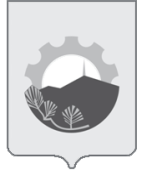 10 декабря 2013 г.г.Арсеньев№1025-па№ п/пМероприятияСтоимость работ, тыс. руб.Стоимость работ по годам, тыс. руб.Стоимость работ по годам, тыс. руб.Стоимость работ по годам, тыс. руб.Стоимость работ по годам, тыс. руб.№ п/пМероприятияБюджет городского округа201320142015201612345671Уборка территории кладбищ (летний и зимний период)4 417,446603,768602,068602,0682 609,5422Погребение умерших (погибших), не имеющих супруга, близких родственников, иных родственников либо законного представителя умершего587,59297,93297,93297,932293,796ИТОГО по программе:ИТОГО по программе:5 005,038701,7700,0700,02 903,338